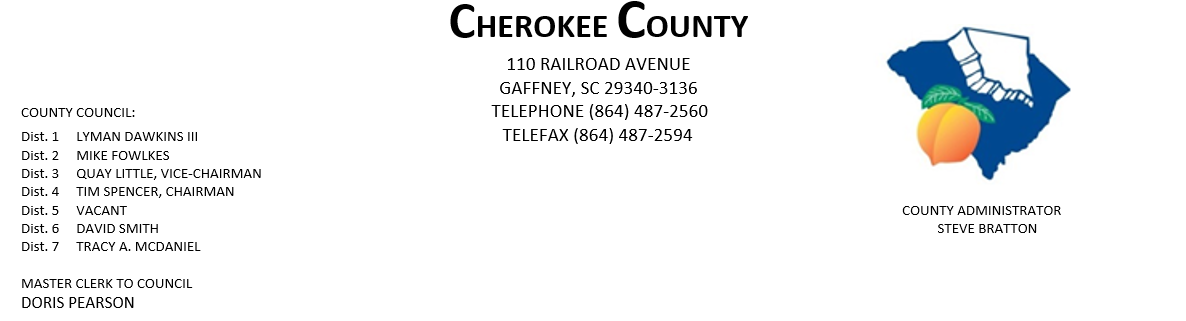 AGENDA FOR THE REGULAR MEETING OF COUNTY COUNCILMONDAY, OCTOBER 19, 2020, 5:00 P.M.CHEROKEE COUNTY ADMINISTRATION BUILDINGCOUNTY COUNCIL CHAMBERS, 1st FLOOR                               110 RAILROAD AVENUE, GAFFNEY, SC  29340CALL TO ORDER:  Chairman Tim SpencerINVOCATION:ROLL CALL:ADOPT AGENDA:APPROVAL OF MINUTES: Regular Meeting of 10/5/2020.  APPROVAL OF CLAIMS:  for Cherokee County in the amount of $467,731.42.          7.   ORDINANCES:  1st Reading of Ordinance No. 2020-18 amending the Cherokee County Code                                         Chapter 11 Fire Protection, Article 11, Section 11-93 Gaffney Fire District;                                         Ad valorem tax – annual levy.       8.   ATTORNEYS JOE MATHIS & JIM THOMPSON:          9.   ACTION ITEMS:  2020 A-Tax Worksheet Distribution List     10.  ADMINISTRATOR STEVE BRATTON:    County Logo     11.  APPOINTMENTS:                                       a.  Appalachian Council of Governments – full councilPAGE 2 – AGENDA FOR REGULAR MEETING, MONDAY, 10/19/202011.  APPOINTMENTS CONTINUED:                b.   Cherokee Co. Tax Assessor/Board of Appeals                                       i.   Dist. 1 – Dawkins                                      ii.  Dist. 2 -  Fowlkes  c.  Cherokee Co. Board of Adjustments & Appeals                         i. Dist. 1 – Dawkins                                       ii. Dist. 2 – Fowlkes                                      iii. Dist. 3 – Little                                      iv. Dist. 5                                        v. Dist. 6 - Smith                                      vi. At-Large – Council                d.  Cherokee Co. Citizen Planning CommissionDist. 1 – DawkinsDist. 2 -  FowlkesDist. 5 -  Dist. 7 – McDaniel               e.   CKC VFD - Dist. 7 – McDaniel                       f.   Cherokee Co. Recreation District Board – full council.               g.   Cherokee Creek Fire District/BOC – one appointment - Dist. 2 – Fowlkes & Dist. 4 - Spencer                  h.   Goucher-White Plains Fire Dist. – Dist. 5         i.    Piedmont Community Actions Board of Directors – full council        j.    Upstate Workforce Board – full council12.  EXECUTIVE SESSION:  pursuant to Section 30-4-70(a)(2) for the purpose of receiving legal advice                                               concerning two contractual matters.13.  ACTION TO BE TAKEN FROM EXECUTIVE SESSION:14.  NEW/OLD/OTHER BUSINESS:  15.  ADJOURNMENT:dfp10/16/2020